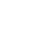 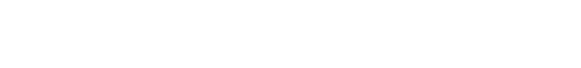 Energex works – road reserve near Dakabin stationSunday 30 June to Wednesday 3 July 2019Due to Energex works to upgrade the power supply at Dakabin station, a section of the Narangba Road reserve (see map) will be a dedicated construction zone.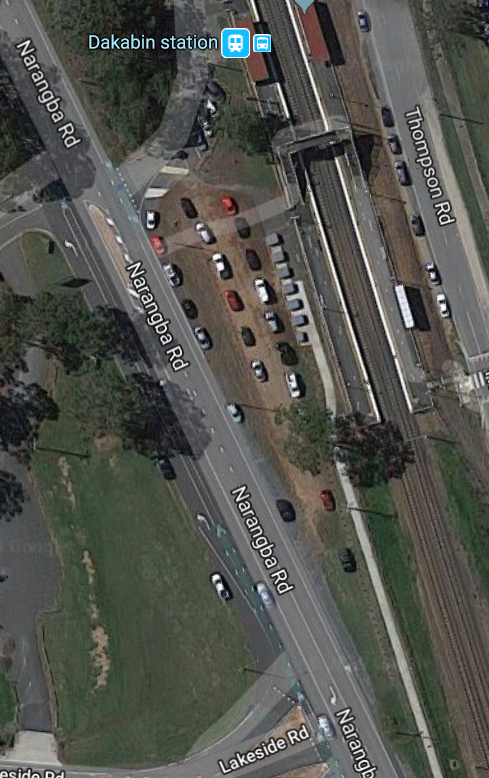 Access to the area will be unavailable from Sunday 30 June to Wednesday 3 July. We apologise for any inconvenience and appreciate your patience as we work to improve your station.	For more information, please contact 1800 722 203 (free call) or email stationsupgrade@qr.com.au